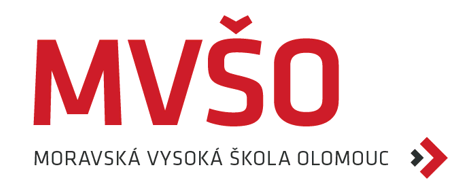 Případová studie 1. ročník PEM letní semestr Pro formální zpracování případové studie používejte:Směrnici k seminárním a jiným studentským pracím - Q3-P10-VZDE-007-01
(ke stažení webu MVŠO: https://mvso.cz/studium/studenti/bakalarske-prace-bc-em/)Pro správné citování literatury a dalších zdrojů používejte:Bakalářské práce na MVŠO (ke stažení webu MVŠO: https://mvso.cz/studium/studenti/bakalarske-prace-bc-em/)Kritéria pro hodnocení případové studie:Odevzdání všech stanovených úkolů v určeném termínu a určeným vyučujícím (dle zadání případové studie).Obhajoba případové studie 11. 5. 2020.Pravidla pro hodnocení případové studie:Všechny předměty v rámci případové studie jsou rovnocenné. Dílčí hodnocení případové studie probíhá dle jednotlivých předmětů (viz níže uvedený příklad):Pro splnění požadavků jednotlivých předmětů je třeba v rámci případové studie splnit všechny úkoly daného předmětu na min. 70 % a úspěšně je obhájit.Splněním některého z úkolů případové studie v daném předmětu na méně než 70 %, které ovšem následně student úspěšně obhájí, znamená splnění (dílčích) požadavků k zápočtu (dle definice požadavků v jednotlivých předmětech).Neúspěšná obhajoba příslušné části případové studie znamená nesplnění požadavků daného předmětu, nicméně nevylučuje, že student může splnit požadavky ostatních předmětů.Neodevzdání kteréhokoli ze stanovených úkolů v určeném termínu a určeným vyučujícím znamená nesplnění 1. kritéria pro hodnocení případové studie a student tímto nemůže přistoupit k obhajobě případové studie ve všech předmětech.Příklad: V rámci případové studie jsou zahrnuty předměty A, B, C, D. Student musí odevzdat všechny úkoly pro všechny předměty ve stanovených termínech a určeným vyučujícím. Pokud tak učiní, může přistoupit k obhajobě. V rámci předmětu A student splní úkoly předmětu A na více než 70 % a tyto také při obhajobě obhájí – splní tak požadavky předmětu A k zápočtu. V rámci předmětu B student splní úkoly předmětu B na více než 70 %, ty ovšem při obhajobě neobhájí – nesplní tak požadavky k zápočtu.V rámci předmětu C nesplní kterýkoli z úkolů předmětu C na více než 70 %, ani je při obhajobě neobhájí – nesplní tak požadavky předmětu C k zápočtu. I přes splnění úkolů z předmětu C na méně než 70 % student může přistoupit k obhajobě případové studie a uspět v ostatních předmětech. V rámci předmětu D student nesplní kterýkoli z úkolů předmětu D na více než 70 %, ale při obhajobě je obhájí/ splní tak požadavky k zápočtu (příp. pouze dílčí část požadavků dle definice požadavků v jednotlivých předmětech).Případová studie se vztahuje na následující předměty:  Soukromé právo 2, Podnikání a Management 1 → Úkoly obsaženy v zadání případové studieDovednosti profesionální komunikace	→ Úkoly nejsou obsaženy v zadání případ. StudieSoučástí případové studie je i předmět Dovednosti profesionální komunikace. Znalosti a zejména dovednosti, které student získá v rámci předmětu, je povinen aplikovat při skupinovém řešení případové studie a při její obhajobě. V tomto dokumentu – Zadání případové studie pro letní semestr AR 2019/2020 – tedy nejsou uvedeny žádné úkoly či termíny, které by byly podmínkou pro splnění požadavků případové studie. Hodnocení aplikace znalostí a dovedností získaných v předmětu Dovednosti profesionální komunikace při řešení a obhajobě případové studie bude probíhat přímo ve výuce předmětu a hodnocení předmětu bude probíhat dle předem definovaných kritérií pro jeho úspěšné absolvování. Nicméně, i když se v zadání případové studie úkoly k tomuto předmětu nenacházejí, znalosti a zejména dovednosti získané v tomto předmětu poté prokážete u obhajob případových studií, kterých se bude právě i tento předmět týkat tzn. pokud neprokážete znalosti a dovednosti získané v průběhu semestru z předmětu Dovednosti a profesionální komunikace u obhajob, budete muset pouze tento jeden předmět (XDPK) opakovat. ZADÁNÍ PŘÍPADOVÉ STUDIEStručný obsah: výstupem řešení případové studie v tomto semestru bude příprava k založení vaší firmy. Jednotlivé úkoly vás povedou k tomu, abyste zvážili různé aspekty 
a kritéria napříč několika oblastmi a připravili se tak k založení a poté i k fungování vlastní společnosti. Mimo jiné vás kroky v případové studii povedou k tomu, abyste si zvolili předmět podnikání (váš produkt), určíte si právní formu podnikání a rámcově si ujasníte finanční náročnost. Budete přemýšlet o umístění na trhu, kterému bude předcházet i jeho analýza a důkladné zvážení výhod/nevýhod. Vyučující, kteří jsou zapsaní u každého úkolu, Vám budou k dispozici pro ujasnění a upřesnění zadání, zodpoví Vám vaše dotazy, pomůžou Vám s vašimi náměty a nápady. 
Důležité je se ptát, bez otázek nedostanete odpovědi…ZADÁNÍ ÚKOLŮ PRO 1. UZLOVÝ BOD – TERMÍN ODEVZDÁNÍ 15. 3. 2020Úkol č. 1 – Dopis od táty Váš táta Vám zaslal dopis. Důkladně si jej přečtěte a udělejte to, co po Vás táta chce (viz následující otázky pod dopisem):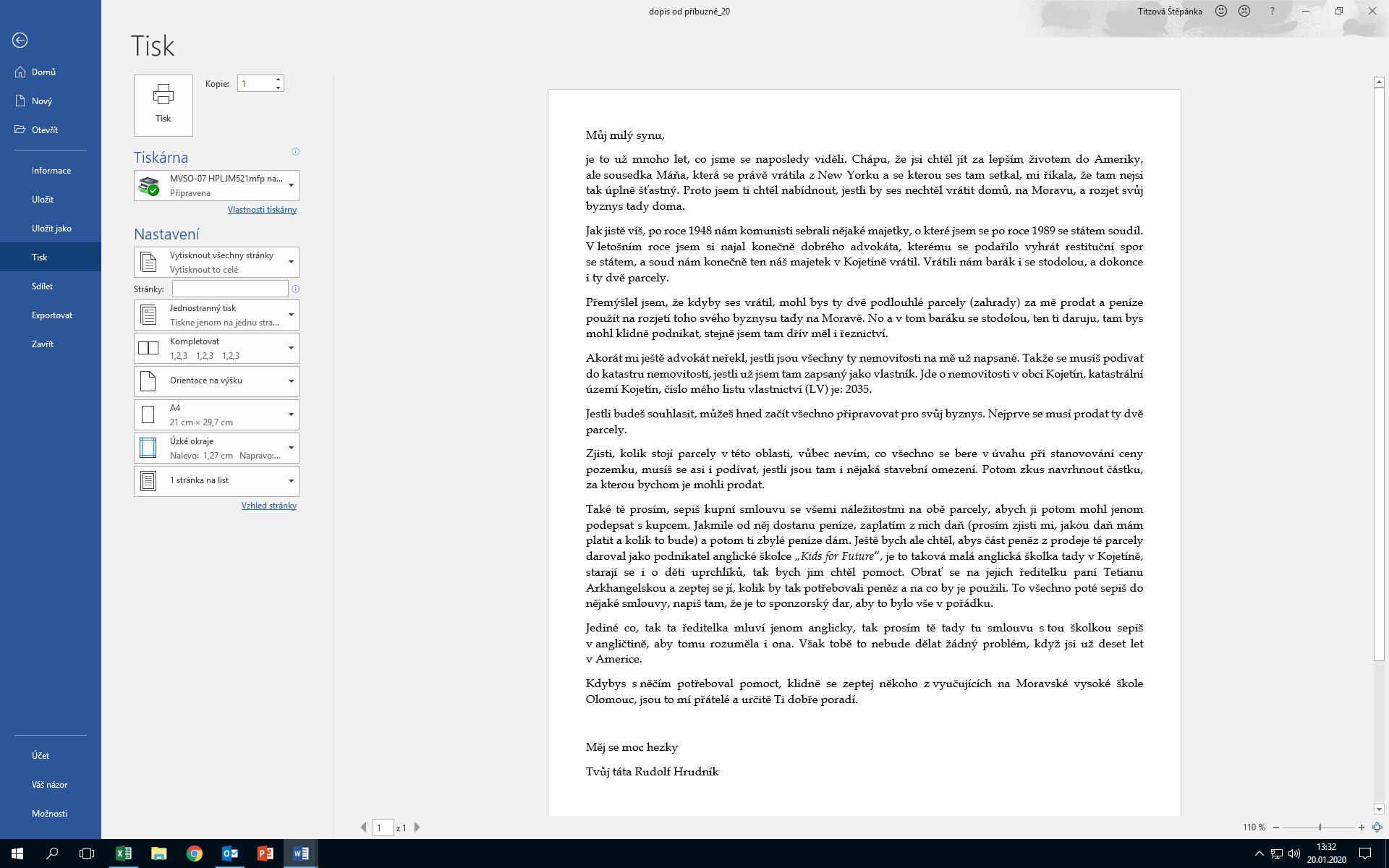 Úkoly: Podívejte se do skutečného katastru nemovitostí, jestli už je tam táta zapsaný jako vlastník nemovitostí (nemovitosti v obci Kojetín, katastrální území Kojetín, číslo listu vlastnictví/LV je: 2035).Zjistěte, kolik stojí pozemky v této oblasti (do úvahy přitom musíte vzít různé okolnosti jako je místo, využití pozemku, stavební omezení atd.) a odhadněte cenu pozemků, které chce táta prodat.Sepište kupní smlouvu na pozemky, které chce táta prodat, se všemi zákonnými náležitostmi.Zjistěte, jakou daň bude táta platit a vypočtěte její výši.Pro zjištění aktuálních, kompletních informací a náležitostí z oblasti práva využijte program CODEXISZDE VEPIŠTE SVÉ ŘEŠENÍ ÚKOLU Č. 1:ZADÁNÍ ÚKOLŮ PRO 2. UZLOVÝ BOD – TERMÍN ODEVZDÁNÍ 5. 4. 2020 Úkol č. 1 – Základní pilíře vašeho podnikáníS penězi, které jste dostali od táty za prodej pozemků a s darovanou nemovitostí (viz dopis od táty), jste se rozhodli podnikat. Vyberte si nějaký lukrativní obor. Abyste na to všechno nebyli sami, chceme, aby ve vašem podniku byli alespoň 3 zaměstnanci. Pro budoucí rozvoj v příštích letech můžete použít další zdroje, a to minimálně ve stejné výši, jako jsou darované prostředky od vašeho táty. Dále chceme, aby firma, kterou založíte, byla prospěšná svému regionu a měla předpoklad pro úspěšný rozvoj do budoucna…Rozhodněte se, v čem budete podnikat. Na základě „metody Lean Canvas“ sestavte základní pilíře vašeho podnikání, jasně a stručně odpovězte na následující otázky.1. Uveďte základní informace o vašem podnikání.2. Jaké produkty (výrobky/služby) budete poskytovat?3. Jakou hodnotu budete zákazníkům poskytovat?4. Kdo jsou vaši zákazníci?5. Jaké jsou vaše konkurenční výhody?6. Jaké budete mít způsoby prodeje?7. Jaké komunikační kanály se zákazníky budete využívat?8. Jaké budou klíčové aktivity vašeho podnikání?9. Jaké klíčové zdroje budete potřebovat? V rámci lidských zdrojů, kdo tvoří řídící tým?10. Jaké klíčové partnery budete potřebovat?Předmět podnikání vaší skupinky se musíš lišit od ostatních skupin.Úkol č. 2 – Multikriteriální rozhodování Váš táta Vám daroval dva pozemky a jeden dům se stodolou (viz dopis). Tento dům se stodolou nesmíte v následujících deseti letech prodat, proto pro stodolu hledáte vhodné využití. V podkroví je stále tátův dětský pokojíček z dob, kdy dům před rokem 1948 vlastnila jeho rodina. Je tam i dost prostoru na zbudování kuchyňky a sociálního zařízení – lze zde tedy v případě potřeby zřídit menší byt. Zbylou část domu (stodolu) můžete pronajímat.Vážný zájem o pronájem projevily tyto organizace: MRA, s.r.o. – společnost je založena městem Havířov za účelem správy a údržby bytového fondu. V současné době na základě mandátních smluv zajišťuje MRA, s.r.o. správu a údržbu 7 665 bytů v Havířově a 204 bytů v Orlové.Správa sportovních a rekreačních zařízení – je nástupnickou organizací Správy víceúčelové haly. Posláním této příspěvkové organizace je zabezpečení potřeb obyvatel města Havířova v oblasti rekreačního a závodního sportu.CEVYKO, a.s. – cílem této společnosti je vybudovat moderní technologické zařízení pro efektivní zpracování komunálního odpadu.Zároveň zvažujete, zda si místo pronájmu někomu cizímu v těchto prostorách nezřídíte svou vlastní kancelář, prostor je dostatečný i pro vybudování případné dílny.Každá z organizací ucházejících se o pronájem je schopna platit rozdílnou výši měsíčního nájmu. Firma MRA, s.r.o. si může dovolit měsíčně platit 28 500,- Kč.Příspěvková organizace dle vnitřních směrnic nemůže hradit více než 20 000 Kč/měsíc.
CEVYKO, a.s.  si může dovolit měsíční nájem v maximální výši 15 000 Kč. Spolupráce se společností CEVYKO a.s. Vám přijde zajímavá – jedná se o zkušenosti v oběhovém hospodářství směřujícímu ke zodpovědnému a modernímu nakládání s komunálními odpady splňující všechny požadavky 21. století. CEVYKO, a.s. ale můžou smlouvu o pronájmu uzavírat max. na 2 roky. To příspěvková organizace Správa sportovních a rekreačních zařízení projevila zájem o smlouvu o pronájmu na celých 8 let. Na druhou stranu, provoz příspěvkové organizace bude jistě velmi náročný → dá se předpokládat, že návštěvníci sportovního klubu, který by byl vybudován, mohou vybavení domu zničit.  Tato organizace zase nevyžaduje tak výrazné úpravy prostor jako firma MRA, s.r.o., která vyžaduje, aby prostory měly určitý stupeň infrastruktury, což by znamenalo, že pokud bychom jí chtěli pronajmout prostory, nejprve bychom museli vynaložit vlastní prostředky na rekonstrukci prostorů. Navíc je ochotna uzavřít smlouvu o pronájmu pouze na 2 roky, do budoucna by smlouvu o pronájmu prodlužovala vždy o jeden rok (s půlroční výpovědní lhůtou). Spolupráce s touto firmou by však do budoucna mohla mít také svůj strategický význam (kontakty v nájemním bydlení a pronájmu nebytových prostor), i když ne tak velký jako v případě CEVYKO, a. s., které sice také požadují určitou rekonstrukci prostor na naše náklady, ale ne v tak velkém rozsahu jako firma MRA, s.r.o. Pokud se však rozhodnete prostory nepronajímat a zřídit si v nich svou vlastní kancelář, popř. menší dílnu, ušetříte značné finanční prostředky za pronájem či koupi cizích prostor. Záleží zcela na Vás, jak náročnou rekonstrukci prostor pro své vlastní potřeby zvolíte…Úkoly: 1. Určete min. 4 kritéria, podle kterých se budete rozhodovat. Volbu kritérií zdůvodněte. 2. Přiřaďte váhy k jednotlivým kritériím dle vlastních preferencí. Hodnotu vah pro každé kritérium zdůvodněte. 3. Rozhodněte, kterému zájemci pronajmete zděděnou nemovitost, či zda ji využijete pro své vlastní potřeby. Pro rozhodnutí použijte metodu vícekriteriálního rozhodování. Úkol č. 3 – SmlouvaV dopise Vás táta požádal, abyste se spojili s ředitelkou školky „Kids For Future“ (ředitelkou školky je paní Arkhangelská) a zeptali se jí, kolik peněz by školka potřebovala a na co by finanční dar použili.Paní Arkhangelska komunikuje pouze anglicky a napsala Vám toto: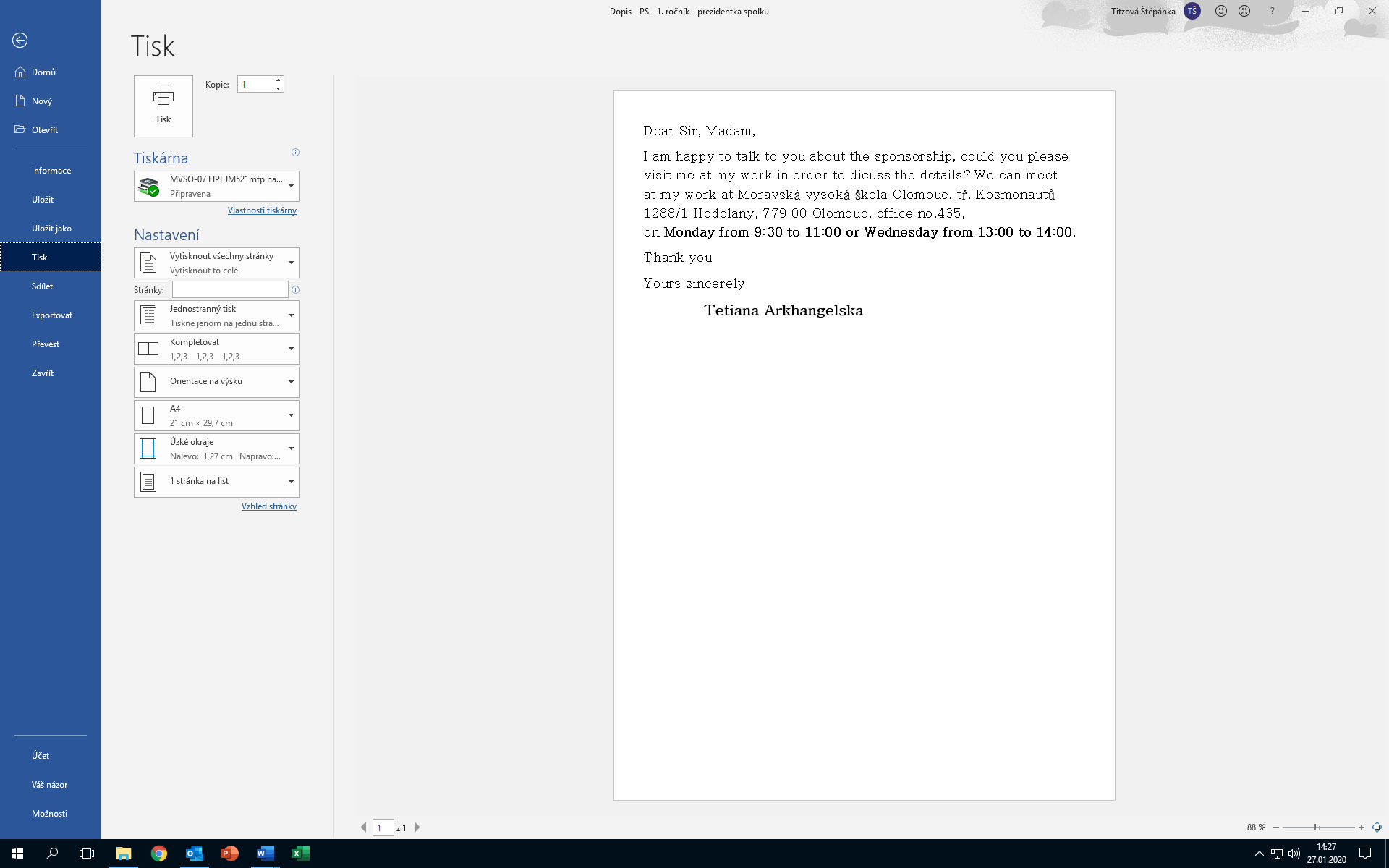 Úkoly: Sjednejte si s paní Arkhangelskou osobní schůzku, na kterou se dostavíte všichni společně a zeptejte se jí na údaje, které potřebujete k sepsání smlouvy.Vašim úkolem poté bude zjistit, o jakou smlouvu (o jaký typ) se vlastně jedná, a sepsat ji se všemi náležitostmi, které tento typ smlouvy musí obsahovat tak, aby smlouva byla platná a pro vás jako pro podnikatele výhodná. Vyjděte ze znění zákona a dobře promyslete, která ustanovení se na tuto smlouvu budou aplikovat. Tato smlouva musí být sepsána v angličtině.ZDE VEPIŠTE SVÉ ŘEŠENÍ ÚKOLU Č. 1, Č. 2. A Č.3.:ZADÁNÍ ÚKOLŮ PRO 3. UZLOVÝ BOD – TERMÍN ODEVZDÁNÍ 26. 4. 2020 Úkol č.1- Zdroje financování podnikatelské činnosti a rizika podnikání  Zdroje financování podnikatelské činnosti• Jaké máte nyní k dispozici finanční prostředky? • Odpovídají prostředky rozsahem potřebám podnikatelského záměru? • Pokud neodpovídají, jaké externí finanční zdroje jsou pro realizaci vašeho podnikatelského
    záměru potřeba?• Máte představu, kde a za jakých podmínek tyto zdroje získáte?Rizika podnikatelského záměru• Jaké druhy rizik se mohou při vašem podnikání vyskytnout? Definujte a klaďte důraz na ekonomická a finanční rizika.• Čím a jak budou z vaší strany minimalizována rizika? ZDE VEPIŠTE SVÉ ŘEŠENÍ ÚKOLU Č. 1:Název skupiny pro případovou studii:Autoři + osobní čísla studentů:Akademický rok: 2019/2020Termín pro odevzdání:15. 3. 2020Odevzdat vyučujícímu:doc. JUDr. Blanka Vítová, Ph.D., LL.M.Odevzdat ve STAGu do předmětu:Soukromé právo 2Termín pro odevzdání:5. 4. 2020Odevzdat vyučujícímu:doc. Ing. Jarmila Šebestová, Ph.D.Odevzdat ve STAGu do předmětu:PodnikáníTermín pro odevzdání:5. 4. 2020Odevzdat vyučujícímu:Ing. Jakub Chlopecký, Ph.D.Odevzdat ve STAGu do předmětu:Management 1Termín pro odevzdání:5. 4. 2020Odevzdat vyučujícímu:doc. JUDr. Blanka Vítová, Ph.D., LL.M.Odevzdat ve STAGu do předmětu:Soukromé právo 2Termín pro odevzdání:26. 4. 2020Odevzdat vyučujícímu:doc. Ing. Jarmila Šebestová, Ph.D.Odevzdat ve STAGu do předmětu:Podnikání